Optional Homework – Friday 5th FebruaryPlay a game of Snakes and Ladders using a dice , preferably one that has    dots rather than numbers.( Template available on the next page if needed )         Good Luck!         Mrs Holmes 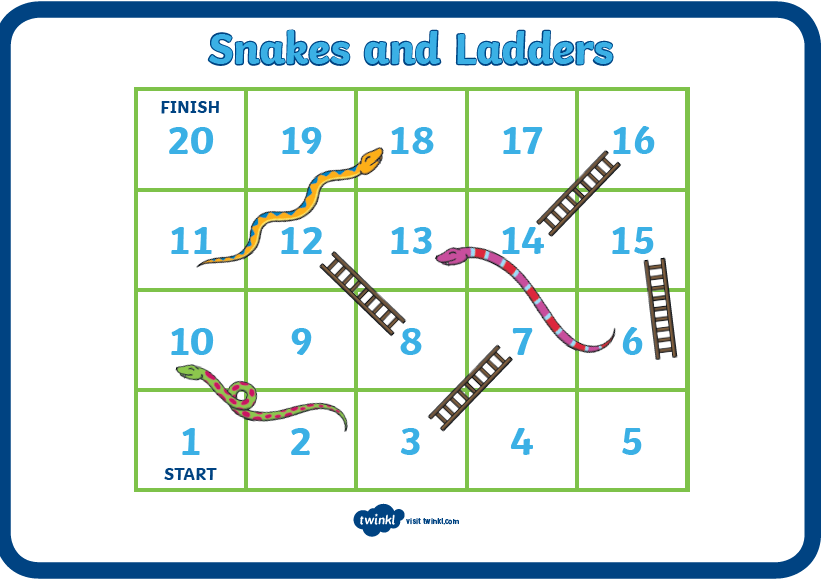 